Dear Parents and Students,It was so nice meeting with all of you this past Monday and Tuesday!    This coming Monday will be our Thanksgiving feast with Kindergarten and first grades! The students will not need a lunch for Monday. Please check-out the sign-up genius https://m.signupgenius.com/#!/showSignUp/10c084facaa29a1ff2-2ndgrade/76279667  for more information. Tuesday we will be eating lunch in the classroom. Please avoid tree nuts in your student’s lunch for Tuesday.  Since it is a short week, we will not have Reading or Spelling homework next week. Please check the Homework page of my website for an updated schedule. I will not send out a newsletter next week however, I will update the Homework page of my website by Friday.  Please check the What are we learning? section for topics we will cover in the next two weeks.  Second Graders are invited to join the Christmas Choir! Please feel free to contact Mr. Ciskanik for more details at music@saintpatrickparish.org.Tuesday will be the last day for the non-perishable food collection. THANK YOU so much for the overwhelming support of this service project!     Our field trip to the Fredericksburg Area Museum is scheduled for November 29th. Students should wear their regular school uniform and pack a lunch as usual. We will be eating outside (weather permitting) so please be sure your student has a warm coat that day. I will send reminders when we get back from Thanksgiving break! Have a wonderful weekend and a safe and fun-filled Thanksgiving!  Mrs. Klinge          What are we learning?                          Religion: The Ten Commandments (continued); Lives of the SaintsLanguage Arts: Consonant blends spr-, str-, and thr-; Proper Nouns; Topic Sentences; Main Idea and Details; Reading diagramsMath: Adding two digit numbers; Sums of 15, 16, 17, and 18; Locating points on a number line; Identifying Angles Science: Habitats (continued)Upcoming Dates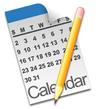 11/13- 11/20  – Thanksgiving Non-perishables food drive 11/19 – Thanksgiving Feast – No lunch needed 11/20 – School Mass 9am – Join us! 11/21 - 11/23 – No School – Thanksgiving Break 11/28 – Vision screenings – Must complete a form to have your student’s vision checked (forms were in the PTO folder this week – extras are available in the office) 11/29 – Field trip to Fredericksburg Area Museum 11/30 – Early dismissal 11:30 – Extended Daycare available only until 4pmSpelling wordsSpelling words for the week of 11/26 can be found on SpellingCity.com under list #12 – From Seed to Plant OR on the Homework page of our class website (mrsklinge.weebly.com)